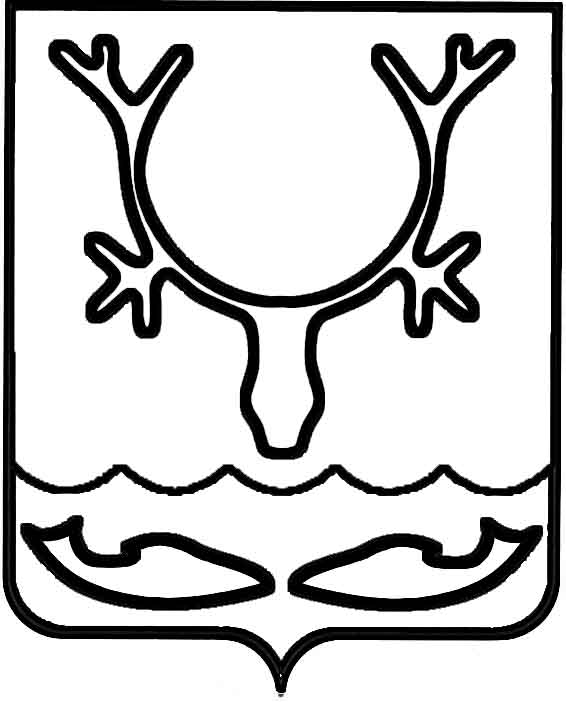 Администрация муниципального образования
"Городской округ "Город Нарьян-Мар"ПОСТАНОВЛЕНИЕОб утверждении Положения о Должностном знаке главы города Нарьян-МараВ соответствии с Уставом муниципального образования "Городской округ "Город Нарьян-Мар", Федеральным законом от 06.10.2003 №131-ФЗ "Об общих принципах организации местного самоуправления в Российской Федерации", Постановлением Нарьян-Марского городского Совета от 31.05.2001 №30 
"Об утверждении герба и флага муниципального образования "Городской округ "город Нарьян-Мар" Администрация муниципального образования "Городской округ "Город Нарьян-Мар"П О С Т А Н О В Л Я Е Т:1. Учредить Должностной знак главы города Нарьян-Мара.2. Утвердить Положение о Должностном знаке главы города Нарьян-Мара (Приложение).3. Настоящее Постановление вступает в силу после его официального опубликования.Приложение УТВЕРЖДЕНОпостановлением Администрации муниципального образования"Городской округ "Город Нарьян-Мар"от 19.07.2021  № 888 Положениео Должностном знаке главы города Нарьян-Мара I. Общие положения1. Должностной знак главы города Нарьян-Мара (далее – Должностной знак) является основным символом должности и статуса главы городского округа "Город Нарьян-Мар" (далее – глава города Нарьян-Мара), символом уважения, доверия 
и признания особой ответственности и полномочий главы города Нарьян-Мара, символом служения городу.2. Должностной знак представляет собой изображение герба города 
Нарьян-Мара в виде фигурного геральдического щита и цепи особого вида, составляющей с ним одно целое, выполненных из серебристого металла с применением цветных эмалей и ювелирных камней.3. Должностной знак возлагается Председателем Совета городского округа "Город Нарьян-Мар" в ходе церемонии вступления главы города Нарьян-Мара 
в должность в торжественной обстановке после принесения присяги. 4. Должностной знак используется главой города Нарьян-Мара при исполнении им служебных обязанностей в особо торжественных случаях (День города, церемония вручения наград муниципального образования "Городской округ "Город Нарьян-Мар" (далее – муниципальное образование), прием официальных делегаций, иные торжественные мероприятия, проводимые органами местного самоуправления муниципального образования).5. Право использования главой города Нарьян-Мара Должностного знака прекращается по истечении срока его полномочий или при досрочном прекращении его полномочий.6. Должностной знак не передается лицу, временно исполняющему обязанности главы города Нарьян-Мара.7. Должностной знак изготавливается в единственном экземпляре и является собственностью муниципального образования. 8. Расходы, связанные с изготовлением Должностного знака производятся за счет средств городского бюджета и предусматриваются в смете расходов на обеспечение деятельности Администрации муниципального образования.9. Должностной знак хранится в рабочем кабинете главы города Нарьян-Мара в специальном футляре вместе с символическим ключом от города Нарьян-Мара. 10. Должностной знак может временно экспонироваться для всеобщего обозрения по решению главы города Нарьян-Мара.II. Внешний вид, толкование и значение символики Должностного знака главы города Нарьян-Мара11.	Внешний вид Должностного знака определяется следующим описанием. Главным элементом Должностного знака является медальон сложной формы в виде герба города Нарьян-Мара – серебряной головой северного оленя настороже на червленом (красном) фигурном геральдическом щите с лазоревой (синей) включенной, выщербленной оконечностью, обремененной двумя серебряными сообращенными рыбами. Выше щита на синем фоне размещается надпись "НАРЬЯН-МАР". Слева от герба размещается фигура оленевода, справа – фигура рыбака, поддерживающие гербовый щит. В нижней части медальона размещена стилизованная лента с надписью "ГЛАВА ГОРОДА". На оборотной стороне медальона выполнена рельефная надпись "10 марта 1935 года" – дата присвоения рабочему поселку Нарьян-Мар статуса города. Справа и слева медальона по два ушка для крепления цепи.Декоративная часть цепи представляет из себя симметричные элементы справа и слева от медальона. Каждый элемент состоит из трех одинаковых медальонов в виде девятилучевых звезд, символика которых воспроизводит в условно-пластической форме символику герба города Нарьян-Мара. Звезды скреплены между собой и с центральным медальоном двойными цепочками. В каждом луче звезды размещается искусственный рубин размером 1,5 мм. В центральной части звезды располагается белый фианит размером 3 мм в розетке в виде шести дуг с эмалями красного и синего цвета (элементы герба города), вокруг которой на серебряном кольце размещены две сообращенные геральдические рыбы и надпись «НАРЬЯН-МАР». Декоративная часть цепи крепится к массивной плетеной серебристой цепочке с замком. Общая длина цепи 80-90 сантиметров. 12. Изображения на центральном медальоне символизируют исконные занятия населения – оленеводство и рыболовство. Звезды с фианитами являются символами северного сияния и полярного льда. Красный цвет эмалей и рубинов говорит о названии города – Нарьян-Мар в переводе с ненецкого означает "Красный город". Также этот цвет символизирует мужество, красоту и жизнь. Синий цвет эмалей является символом реки Печоры и подчеркивает также, что Нарьян-Мар - морской и речной порт. Этот цвет в геральдике - символ чести, славы, преданности, истины и добродетели. Серебро в геральдике - символ чистоты, мудрости, благородства, мира, взаимосотрудничества.13. Материал изделия – серебро 925 пробы (СрМ 925 ГОСТ 30649-99).19.07.2021№888Глава города Нарьян-Мара О.О. Белак